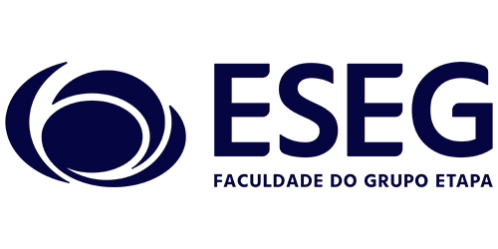 ALUNO ESEGFormulário de Inscrição – Alunos de IntercâmbioRegistration Form – Exchange StudentsInternational Cooperation Office  |  ESEG – Faculdade do Grupo EtapaDados Pessoais / Personal DataDados Pessoais / Personal DataNome do alunoCursoRAEndereço residencial no país de origemTelefone/ telephoneNúmero de Passaporte / passport numberDados Acadêmicos ESEGDados Acadêmicos ESEGCarreiraResponsável Acadêmico/ Academic SponsorE-mail do responsável acadêmico/
 Academic Sponsor´s emailCoordenador Institucional/ Institutional CoordinatorVanessa MartinsE-mail do Coordenador Institucional/ 
Institutional Coordinator´s emailvanessa.martins@eseg.edu.brMédia geral obtida no curso/ General Point AverangeDados da Instituição AnfitriãDados da Instituição AnfitriãInstituição de destinoCoordenador Acadêmico / Academic CoordinatorE-mail do Coordenador Acadêmico/ Academic Coordinator´s e-mailCoordenador Institucional/ Institutional CoordinatorE-mail do Coordenador Institucional/ 
Institutional Coordinator´s emailSeleção de disciplinas / Courses selectionSeleção de disciplinas / Courses selectionDisciplina /courseCarreira / degreeCarga horária /workloadPossível equivalência ESEGDisciplina /courseCarreira / degreeCarga horária /workloadPossível equivalência ESEGDisciplina /courseCarreira / degreeCarga horária /workloadPossível equivalência ESEGDisciplina /courseCarreira / degreeCarga horária /workloadPossível equivalência ESEGDisciplina /courseCarreira / degreeCarga horária /workloadPossível equivalência ESEGDisciplina /courseCarreira / degreeCarga horária /workloadPossível equivalência ESEGDeclaração de Compromisso/ Statement of CommitmentDeclaração de Compromisso/ Statement of CommitmentEu aceito as condições do intercâmbio acadêmico com a Escola Superior de Engenharia e Gestão e me comprometo a cumpri-las caso seja aprovado para o programa, já assumindo inclusive as responsabilidades financeiras decorrentes.Eu aceito as condições do intercâmbio acadêmico com a Escola Superior de Engenharia e Gestão e me comprometo a cumpri-las caso seja aprovado para o programa, já assumindo inclusive as responsabilidades financeiras decorrentes.I hereby accept the conditions for the international exchange program with ESEG and commit myself to accomplish them in case I am approved, taking responsibility for the personal expenses during the period of the program.I hereby accept the conditions for the international exchange program with ESEG and commit myself to accomplish them in case I am approved, taking responsibility for the personal expenses during the period of the program.Estudante / StudentData / date